Year 6 Summer 2 PSHCE –Drug EducationYear 6 Summer 2 PSHCE –Drug EducationYear 6 Summer 2 PSHCE –Drug EducationKey informationCannabis is an illegal drug. Cannabis is the most commonly used illegal drug.Cannabis and other illegal drugs are dangerous.Volatile substance abuse is very dangerous. We must resist negative peer pressure. We must always call 999 in an emergency. 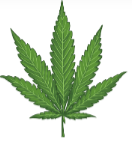 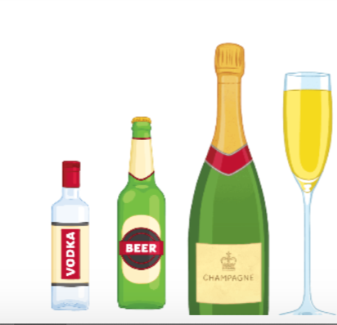 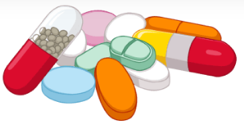 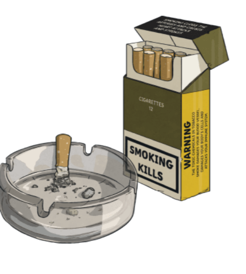 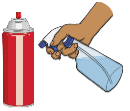 volatile substancesvolatile substancesKey informationCannabis is an illegal drug. Cannabis is the most commonly used illegal drug.Cannabis and other illegal drugs are dangerous.Volatile substance abuse is very dangerous. We must resist negative peer pressure. We must always call 999 in an emergency. Vocabularycannabis volatile substancelegal illegal abuse inhaling recoveryfirst aiddangeroussniffing recovery choking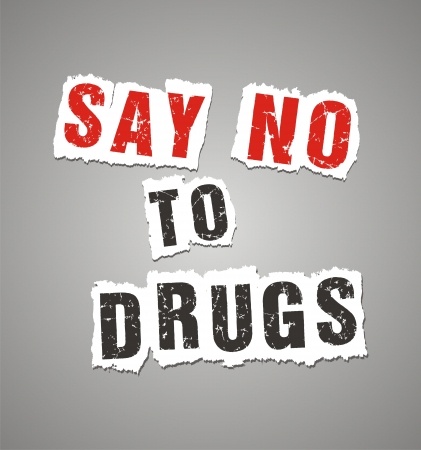 